Lampiran 13DOKUMENTASIValidasi Angket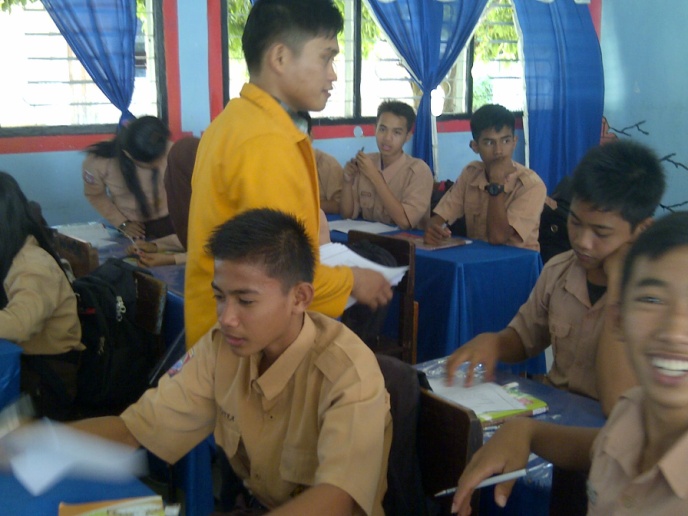 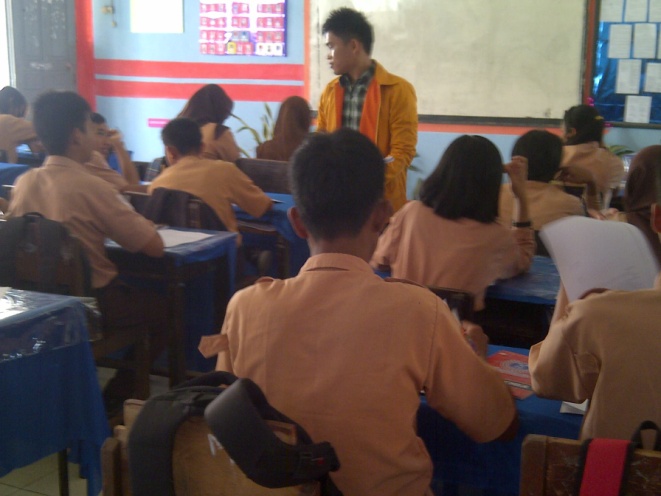 Pre test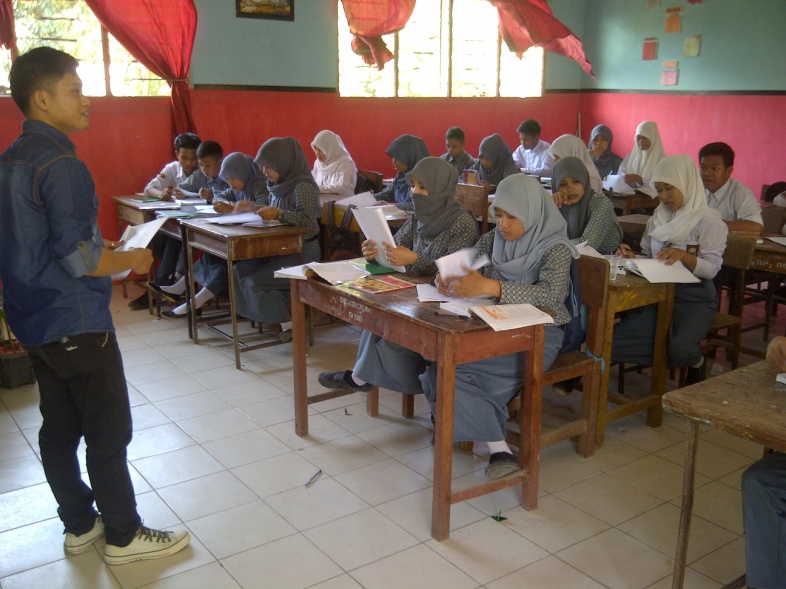 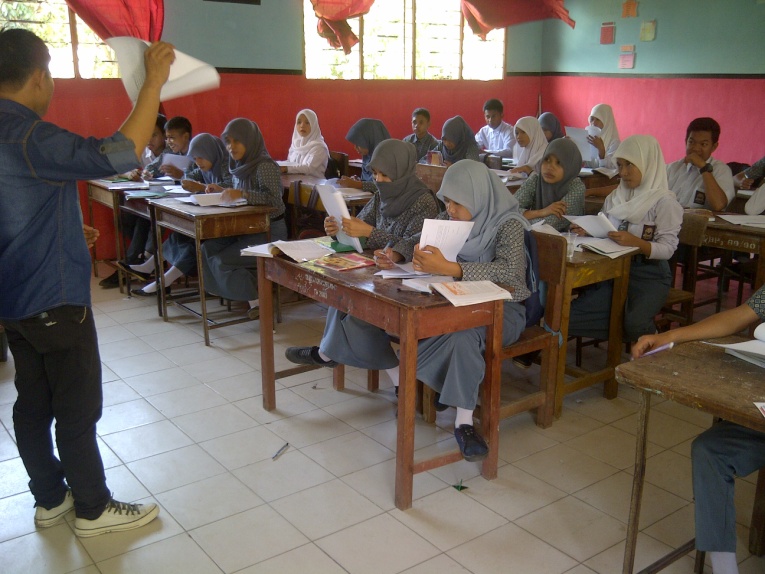 Perlakuan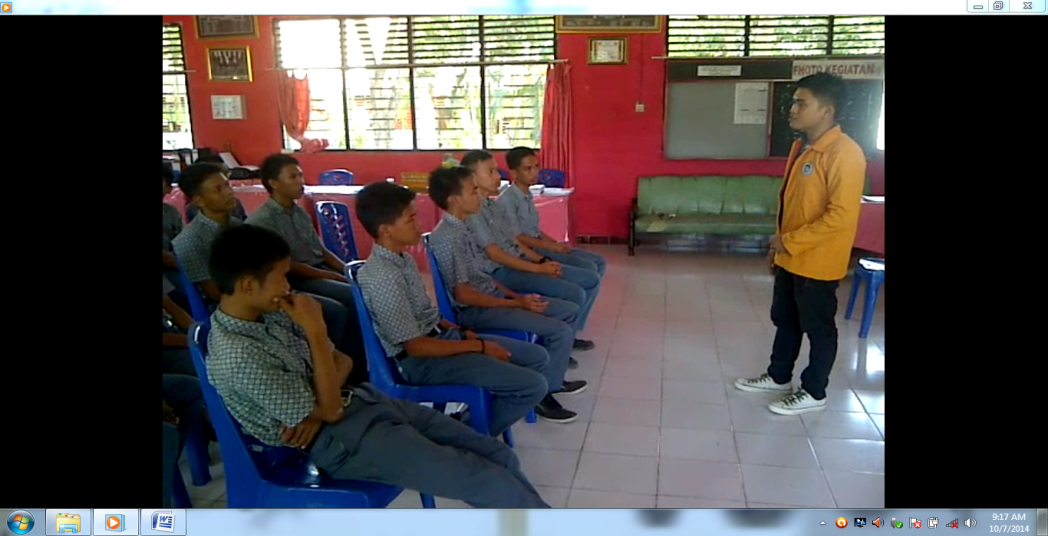 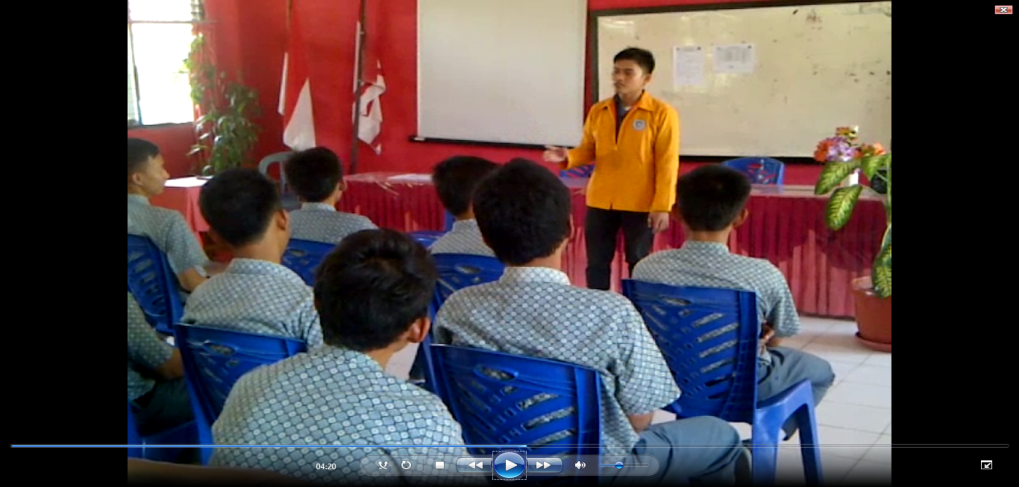 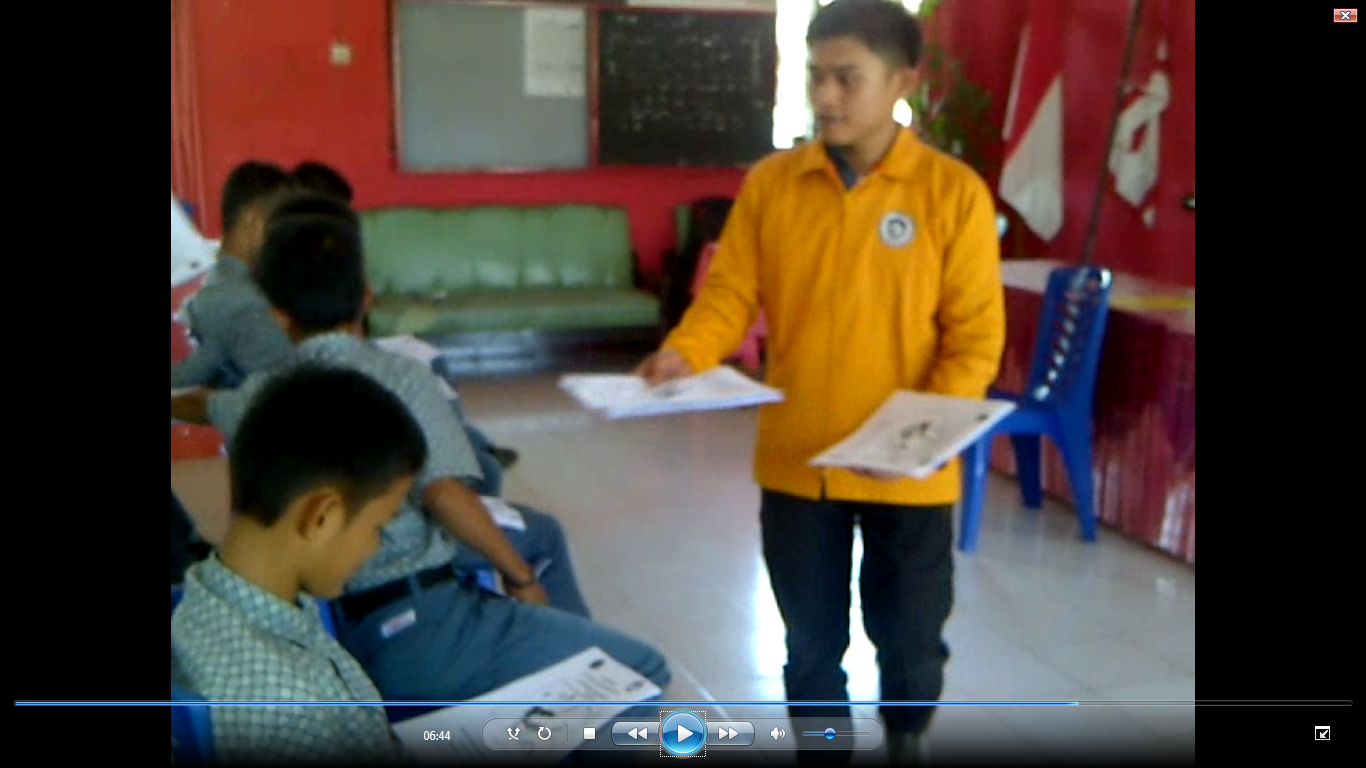 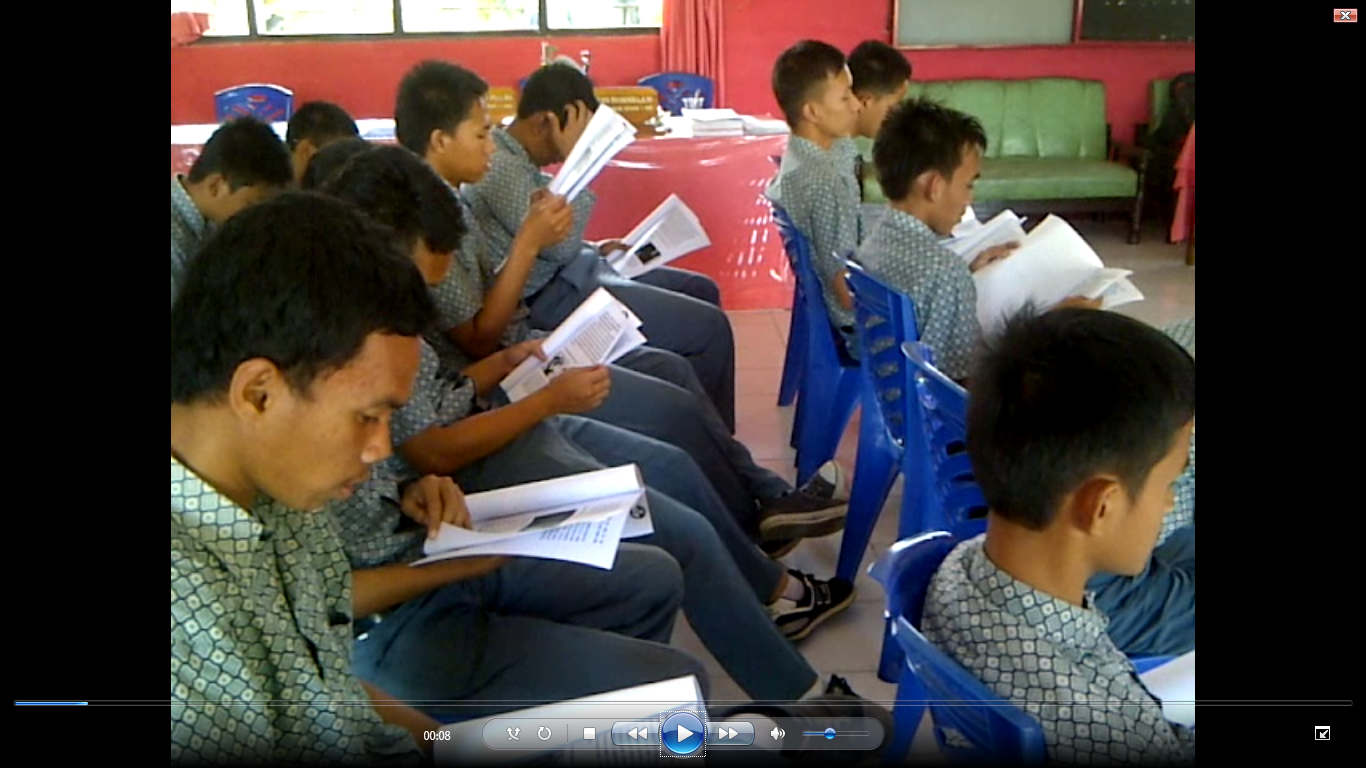 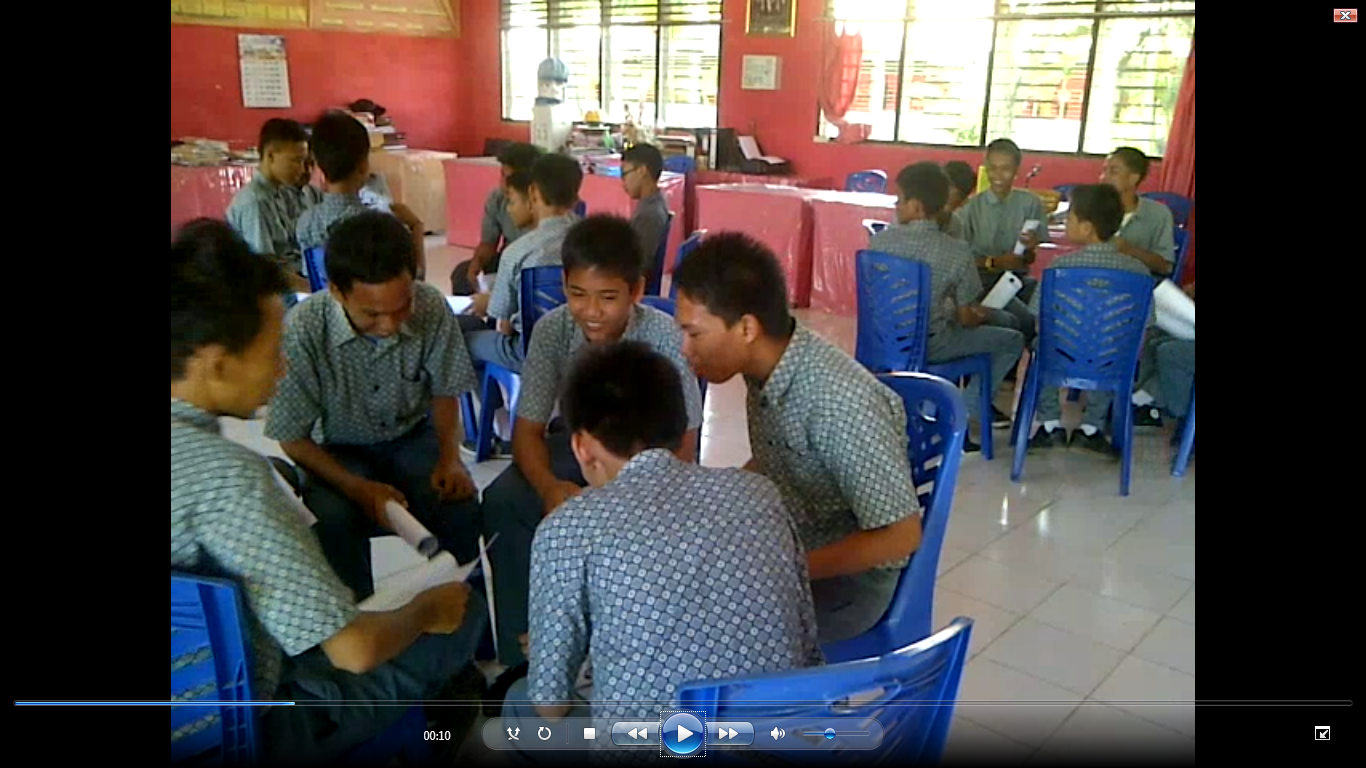 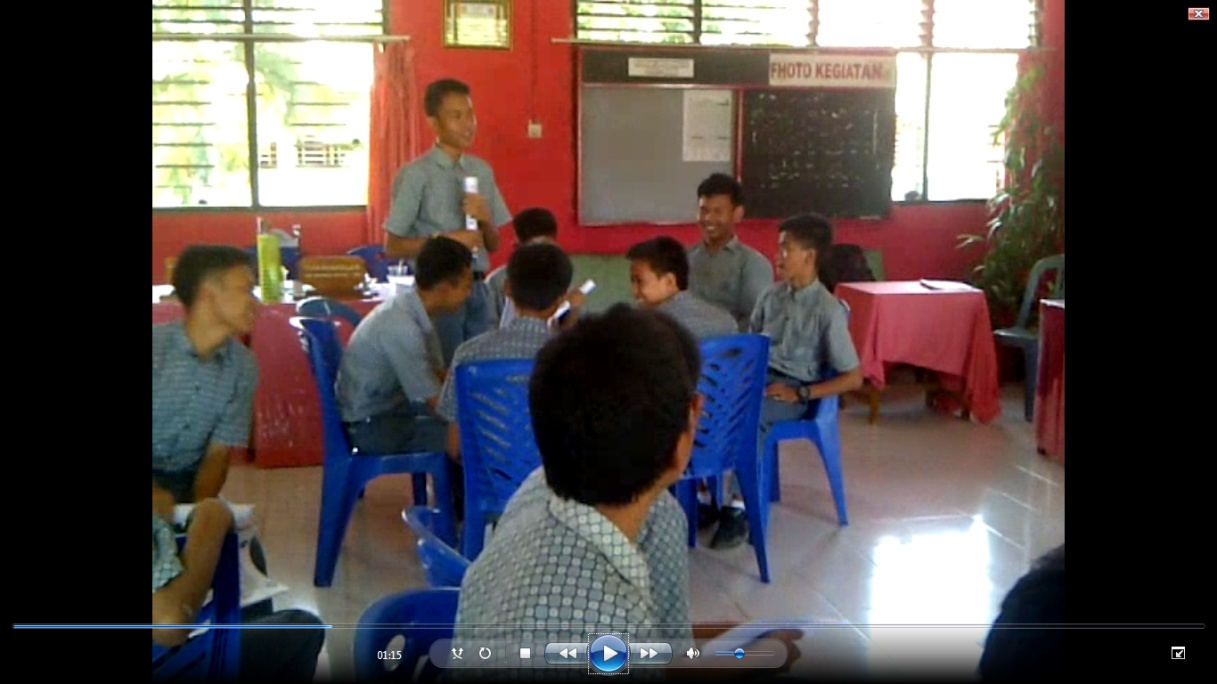 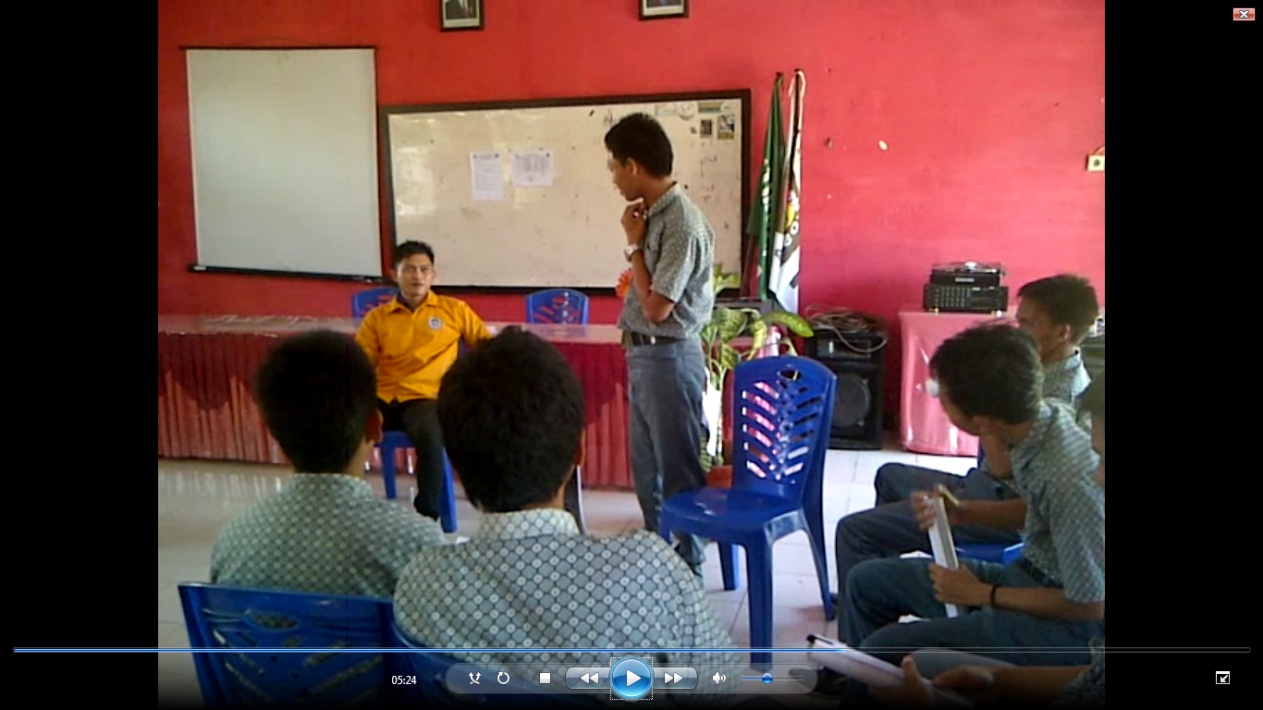 Post test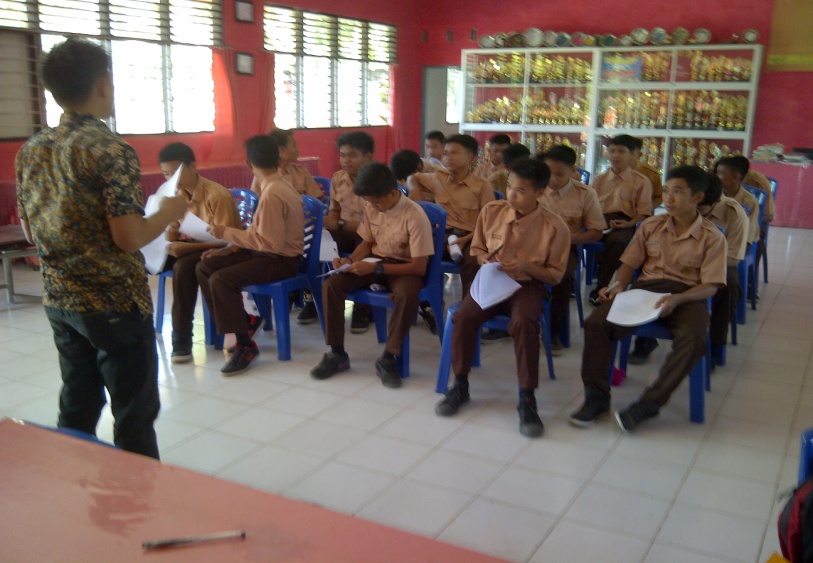 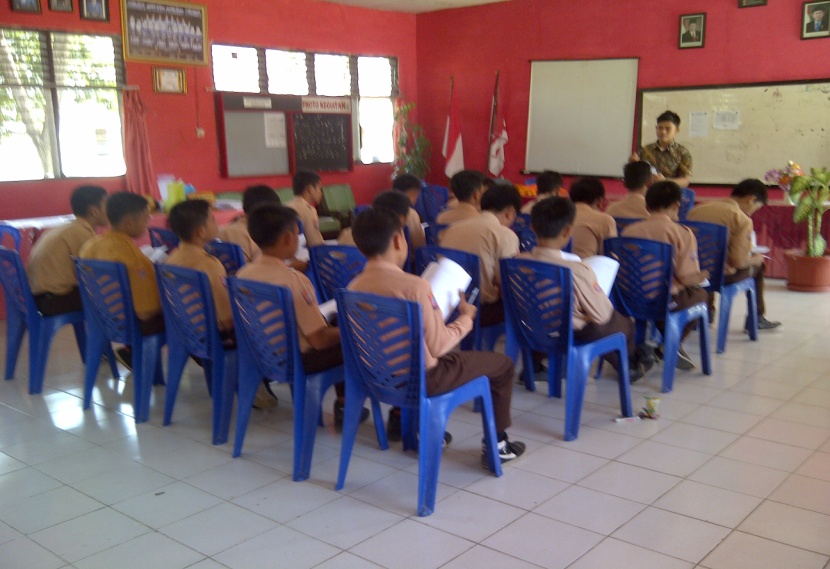 